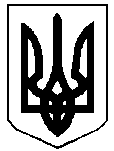 БОРАТИНСЬКА  СІЛЬСЬКА  РАДАЛУЦЬКОГО РАЙОНУ  ВОЛИНСЬКОЇ ОБЛАСТІРОЗПОРЯДЖЕННЯ ГОЛОВИ 01 квітня 2020 року                       с. Боратин                                      № 43/1.2Про утворення тимчасової комісії з питань реагування на звернення жителів Боратинської територіальної громади щодо погіршення якості повітря            Відповідно до статей 33, 42, 59 Закону України «Про місцеве самоврядування в Україні», Законів України «Про охорону навколишнього середовища» та «Про охорону атмосферного повітря», на виконання листа Головного управління держпродспоживслужби у Волинській області від 31 березня 2020 року № 21-11/1890, з метою реагування на звернення жителів Боратинської територіальної громади щодо погіршення якості повітря, в тому числі від теплових установок:1. Утворити тимчасову комісію Боратинської сільської ради, з питань реагування на звернення жителів Боратинської територіальної громади щодо погіршення якості повітря, у складі, згідно додатку.2. Установити, що дати виїзних засідань комісії встановлюються в найкоротші терміни після отримання інформації про факт погіршення якості повітря, в тому числі від теплових установок3. Контроль за виконанням розпорядження покласти на заступника сільського голови Віктора Бехнюка. Сільський голова 							Сергій ЯРУЧИКБогдана МакарчукВИКОНАВЕЦЬ:Спеціаліст-юрисконсульт					Богдана Макарчук«____»_______2020 р.ПОГОДЖЕНО:Секретар ради							Людмила Сахан		«____»_______2020 р.	ОЗНАЙОМЛЕНІ: